INFORME DE GESTIONES En cumplimiento a lo dispuesto por el artículo 26 fracción XIII de la Ley de Acceso a la Información Pública para el Estado de Coahuila de Zaragoza, informo las gestiones realizadas por la/el suscrita(o) Diputada(o) del Distrito 15, en los siguientes términos:Estas fueron las gestiones que lleve a cabo en mi Distrito durante el mes de Abril del año 2021, por lo que me permito acompañar algunas fotografías como evidencia de dichas actividades.Saltillo, Coahuila; Al mes de Abril  de 2021.FIRMADIPUTADA(O)Martha Loera ArámbulaANEXO 1.FOTOG RAFÍAS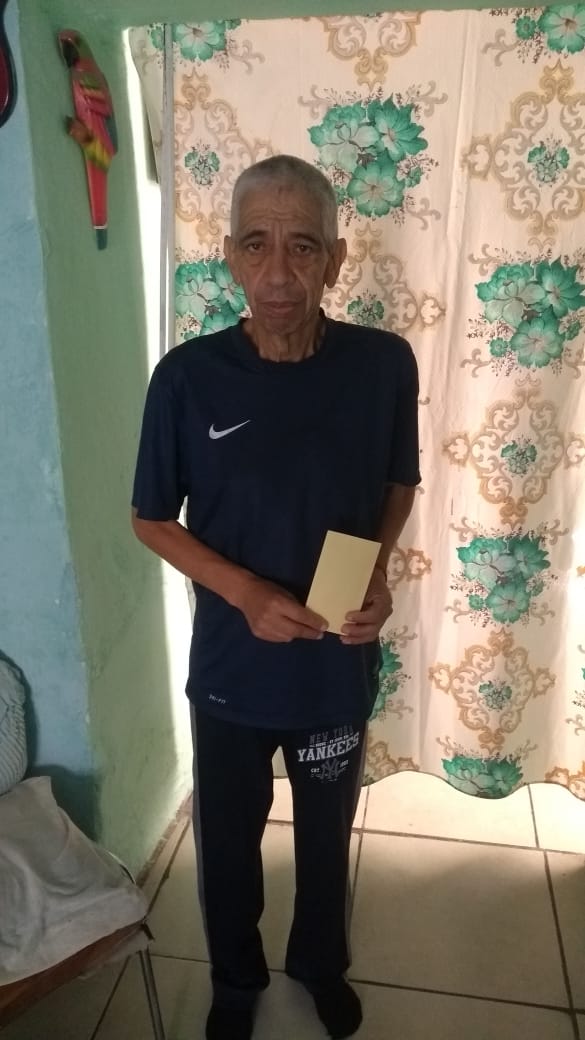 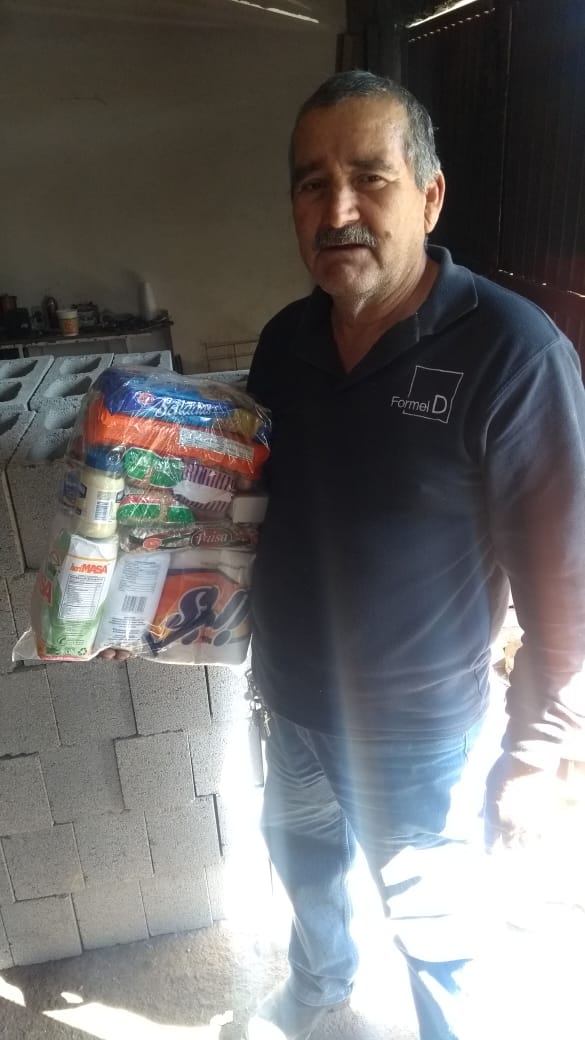 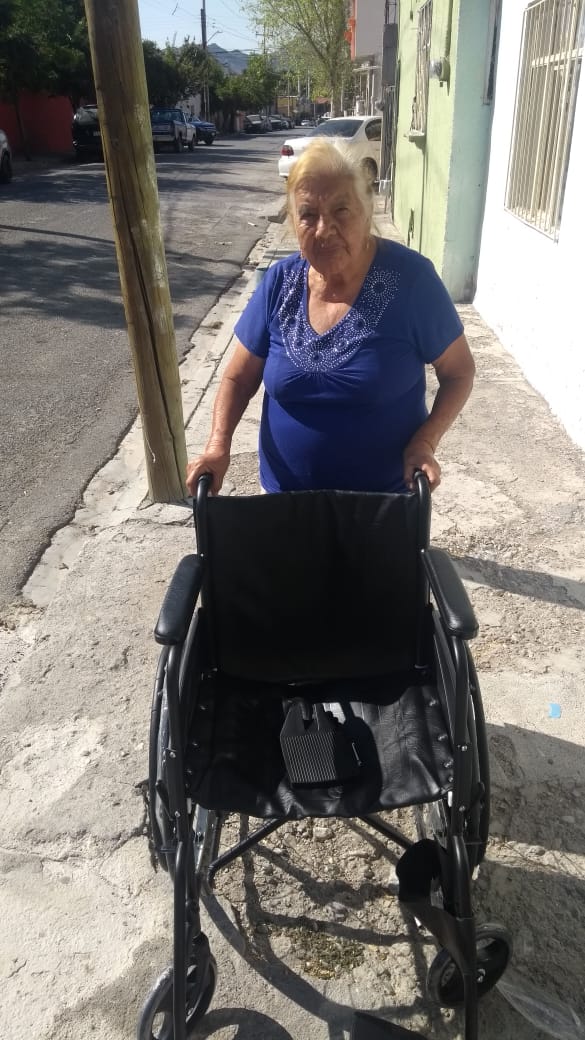 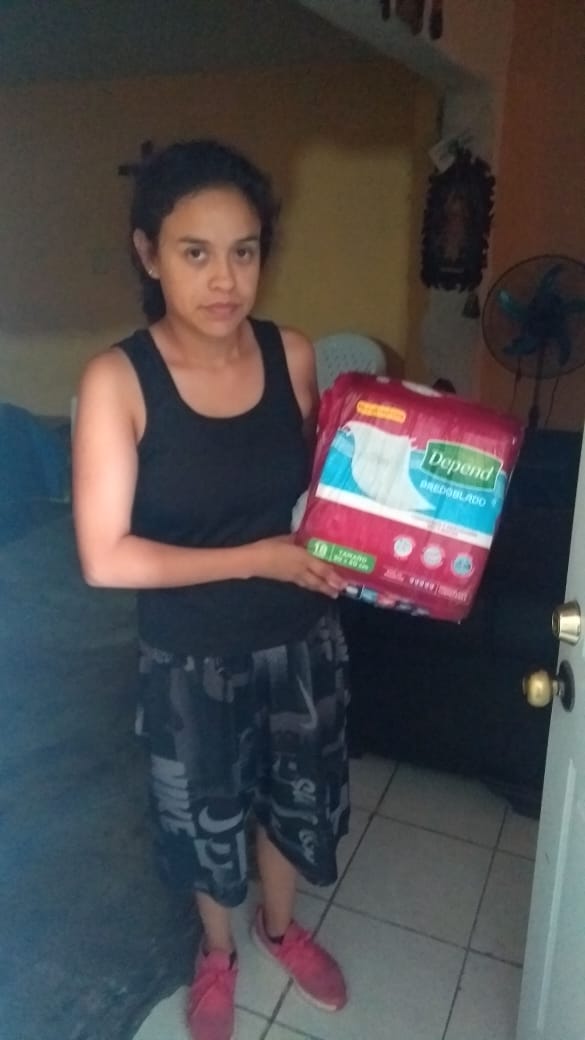 DIPUTADA(O)DIRECCIÓN DE LA OFICINA DE GESTIÓN:Martha Loera ArámbulaBlvd. Francisco Coss #570 Col. Zona CentroABRIL  2021ABRIL  2021N° DE GESTIONESTIPO DE GESTIONES REALIZADAS5Sillas de Ruedas15Apoyos económicos65Despensa Sanitizantes 6Recetas de Medicamentos10Lentes8Pañales40Despensas 2Glucometro10Aparatos Ortopédicos25Asesorías jurídicas50Cobijas